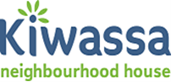 Job PostingJob Title:   Chimo Community Developer, part timeSummary:  Kiwassa Neighbourhood House, a multi-service community agency working in East Vancouver, with a mission to cultivate opportunities with people and partners to build a socially just, resilient, and connected community. We work in partnership with BC Housing to support the creation of a welcoming and safe community with BC Housings Chimo Terrace housing complex. We are seeking an experienced and enthusiastic person to work 12 hours per week with Chimo’s residents to plan and implement place-based community development activities and programming. The Chimo Community Developer will provide information and referral, and develop and implement drop-in programs that encourage positive peer support, leadership and community connectedness. This role will report to Kiwassa’s Community Engagement and Learning Coordinator and BC Housing Coordinator of Community Development.Key Responsibilities:Plans, promotes, delivers and evaluates resident-focused activitiesFacilitation of programming, creating a welcoming and inclusive environment using community spaces on site at the Chimo Terrace Housing Complex, and when required at Kiwassa Neighbourhood House.Encourages inter-generational participation, peer support and community building within the residences Promotes connection to the larger community and neighbourhood through relationship-building and resource knowledgeMaintains up-to-date knowledge of community resources including other Kiwassa Programs; provides information on and refers participants to community service organizations and resourcesMaintains a healthy and safe environment for participants and staff.  Ensures that the necessary facilities, equipment and materials are available for the sessions.Works within and monitors a small program budget in addition to tracking purchases and submitting proper financial documentation.Maintains and tracks quarterly statistics and data for reporting to BC Housing and Kiwassa Neighbourhood HouseWorks with other Kiwassa staff and programs to identify and develop initiatives to meet the needs and interests of residents.   Qualifications:Relevant post-secondary education in social services fieldExperience working with diverse, vulnerable, at-risk youth, families and seniorsStrong knowledge of community and government resourcesFacilitation of and community development experience with groups with diverse backgrounds and ages.Clear Criminal Record CheckComfortable working independently, taking initiative and reporting to a larger team.Good communication skills Energetic and creativeCurrent First Aid & CPRClass 4 driver’s license an assetCOMPENSATION:•	This is a 12 hours per week position offering that pays $21.74/hr. To be considered for this position, please email your resume and cover letter by Thursday, February 27th, 2020 at 5 p.m. to careers@kiwassa.ca , RE: Chimo Community Developer We thank all applicants for their interest. However, only short-listed applicants will be contacted. Kiwassa grows a welcoming and inclusive community in the vibrant Hastings-Sunrise and Grandview-Woodlands neighbourhoods of East Vancouver, located on the traditional, unceded and occupied territories of the Skwxwú7mesh (Squamish), Səl̓ílwətaʔ/Selilwitulh (Tsleil-Waututh), and xʷməθkwəy̓əm (Musqueam) Nations.www.kiwassa.ca